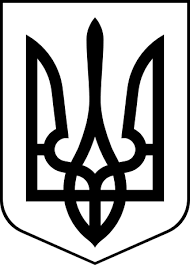 ЗДОЛБУНІВСЬКА МІСЬКА РАДАРІВНЕНСЬКОГО РАЙОНУ РІВНЕНСЬКОЇ ОБЛАСТІвосьме скликанняР І Ш Е Н Н Я	Проектвід  22 грудня   2021 року                                                                             №  Про затвердження технічних документацій із землеустрою щодо встановлення (відновлення) меж земельних ділянок в натурі (на місцевості) та передачу земельних ділянок у власністьКеруючись статтями 12, 116, 118, 120, 121, 126 Земельного кодексу України, статтями 25, 26 Закону України  „Про місцеве самоврядування в Україні ”, розглянувши технічні документації із землеустрою щодо встановлення (відновлення) меж земельних ділянок в натурі (на місцевості), розроблені  землевпорядними організаціями, для будівництва та обслуговування житлових будинків,  господарських будівель і споруд  для ведення особистого селянського господарства, Здолбунівська міська рада В И Р І Ш И Л А:1. Затвердити технічні документації із землеустрою щодо встановлення (відновлення) меж земельних ділянок в натурі (на місцевості) громадянам згідно Списку відповідно до додатку.2. Передати у власність та спільну сумісну власність вищевказаним громадянам   земельні ділянки для будівництва та обслуговування житлових будинків, господарських будівель і споруд та для будівництва індивідуальних гаражів, для ведення садівництва, а також ведення особистого селянського господарства, за рахунок земель запасу  комунальної власності територіальної громади.3. Громадянам   згідно Списку в додатку до даного рішення:3.1.оформити право  власності на земельну ділянку в порядку, визначеному законодавством;3.2. використовувати земельну ділянку за цільовим призначенням;3.3. забезпечити зберігання межових знаків, якими відведено земельну ділянку в натурі.	4. Відділу з питань землекористування Здолбунівської  міської ради внести зміни в земельно-облікову документацію. Міський голова					       	                Владислав СУХЛЯК                 								       	      Додаток                                                                                 							       	               	 до рішення  Здолбунівської міської ради       							                                                                                         від 22  грудня 2021 року №                                                 Список                     громадян, яким передано земельні ділянки у власність для будівництва та обслуговування житлових будинків, господарських будівель                         і споруд та для будівництва індивідуальних гаражів,для ведення садівництва, а також ведення особистого селянського господарства№    п/пП.І.Б.Загальна площа земельної ділянки, гаМісце реєстрації власникаЮридична адреса  ділянокКадастровийномерземельної ділянки№    п/пП.І.Б.Загальна площа земельної ділянки, гадля   ОЖБ, гадля  ВОСГ,гаДля індивідуального садівництва1Дмитрук Тетяні Гаврилівні Ін.код №18429156800,07300,0730-м. Здолбунівпров. *******м. Здолбунівпров. Старомильський, 35622610100:00:009:00402Вавринчук Інні ОлександрівніІн.код №2291204147Захарчук Зої ОлександрівніІн.код №20700178090,05560,0556-м. Здолбуніввул. *******м. Рівневул. *******м. Здолбуніввул. Дружби, 95622610100:00:001:04643Басіста Тетяна АнатоліївнаІн.код №3096710648Кривчук Віталій ГригоровичІн.код №29264014320,05980,0598--м. Ямпіль, вул. *******смт. Оржів, вул.. *******м. Здолбунів, вул. Словацького, 13/15622610100:00:010:05664Маркевич Марті ГригорівніІн.код №3184716164Омарову Олегу ОлександровичуІн.код №2970320491Вар’яс Надії Юріївні Ін.код №2563103801Сітовській Анні ЮріївніІн.код №30834141850,08080,0808--м. Здолбунів, вул. *******м. Здолбунів, вул. Пушкіна,33  5622610100:00:008:03215Українцю Юрію ВасильовичуІн.код №2333811378Каліш Наталії РостиславівніІн.код №25473092290,05650,0565--м. Здолбунів, вул. *******м. Здолбунів, вул. Шевченка, 82  5622610100:00:006:093867Сайчуку Юрію СергійовичуІн.код №34094163370,45-0,220,23-с. Глинськвул. *******с. Глинськ5622681600:03:001:01045622681600:00:009:01518Цибульській Надії ОлександрівніІн.код №18556145050,37-0,240,13с. Глинськвул. *******с. Глинськ5622681600:01:001:0510 5622681600:03:001:0099910111213141516171819202122232425262728 29303132333435363738394041424344454647